May 17, 2020 - The Rotary Club of Whitby – Clean Up The Park -  Whenever you Go ThereAs discussed on our Rotary Club of Whitby of Whitby Zoom.Ray Richardson has asked all members and friends of Rotary to once a week, on our Pandemic strolls about our neighborhood, to don gloves and take a garbage bag to clean up your local Whitby community.It's easy and see below one bag and some cardboard for the garbage. If we all do it once a week it will make a difference and maybe others will join in. Just post a picture to the Rotary Club of Whitby site when done and let's watch it grow. We will call it PickWasteWhitby.What if every Rotary Club in District 7070, here in southern Ontario did the same….. What an impact we would have on our communities during the COVID-19 pandemic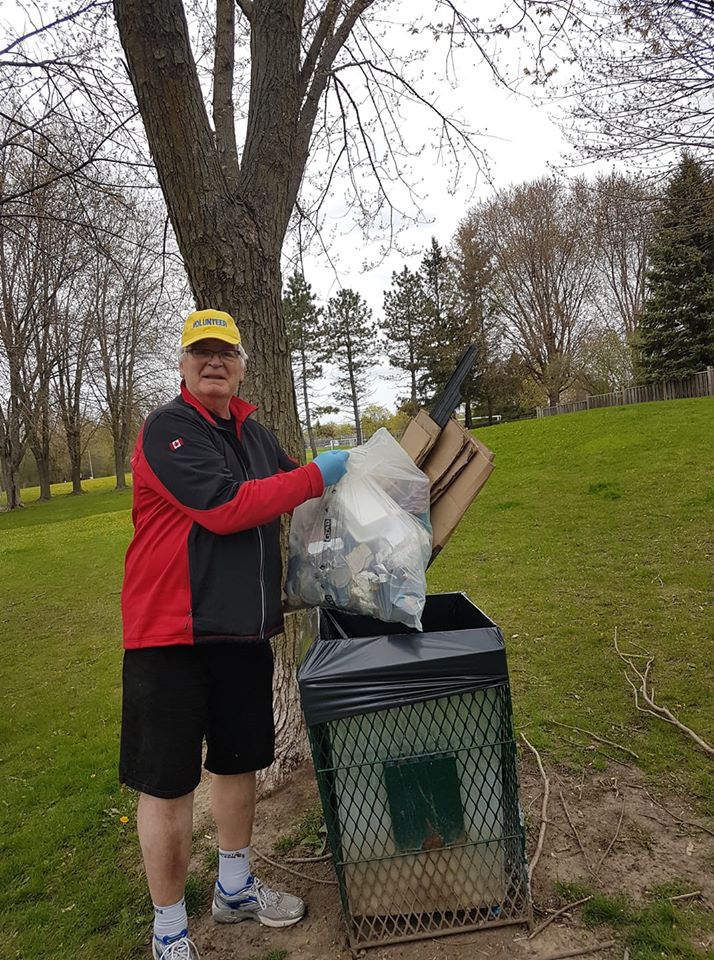 